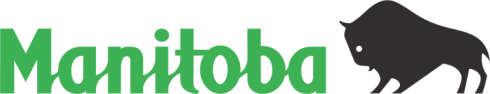 Commission du travail du Manitoba175, rue Hargrave, bureau 500, Winnipeg (Manitoba)  R3C 3R8Téléphone : 204 945-3783  Télécopieur : 204 945-1296www.gov.mb.ca/labour/labbrdFormule i : Demande d’accréditationLoi sur les relations du travail		Nom de l’employeur :												 	Nom du syndicat requérant :											1.	Description de l’unité :												2.	Nombre approximatif d’employés compris dans l’unité faisant l’objet de la demande : 			3.	Nombre d’employés qui désirent être représentés par le requérant : 						4.	La liste cotée « L » ci-jointe est la liste alphabétique exacte des employés visés qui, à la date de la demande, désirent être représentés par le requérant. Sont produits avec cette liste les documents originaux établissant la preuve du désir des employés.5.	Nom et adresse de tout autre syndicat prétendant représenter l’un quelconque ou l’ensemble des employés compris dans l’unité faisant l’objet de la demande.6.	Date et portée de toute autre accréditation à titre d’agent négociateur visant des employés de l’employeur.7.	Si une convention visant quelque employé de l’employeur existe ou vient tout juste de prendre fin, donnez sa date d’entrée en vigueur :											
et sa date d’expiration :(Déposez, si possible, un exemplaire de la convention)8.	Le requérant affirme qu’il s’est conformé aux dispositions pertinentes de la Loi sur les relations du travail et de ses règlements d’application en ce qui a trait à la présentation des demandes d’accréditation. 	Fait le 		jour de					20	.(nom du syndicat)parDéposez la formule A en même temps que la présente formule.(Rév. mai 2016)